Edukacja społecznaKlasa I Szkoła Podstawowa Specjalna Nr 4 dla uczniów z niepełnosprawnością intelektualną w stopniu lekkimNazwisko i imię nauczyciela: Kondraciuk Elżbieta el.kondraciuk@wp.pltermin realizacji: 08.06.2020 r. Temat: O czym chcesz dzisiaj porozmawiać?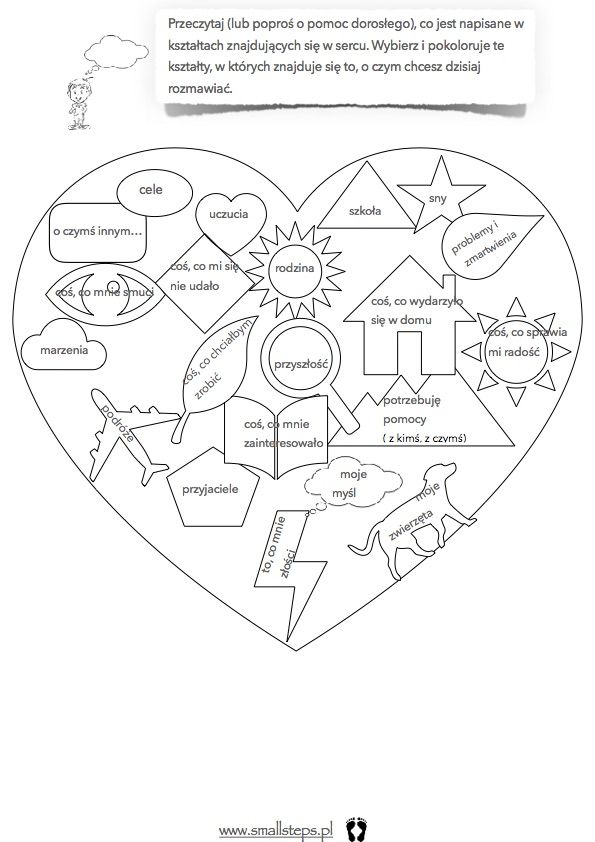 